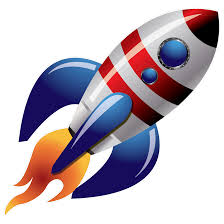 Rock Island Elementary SchoolTitle 1 SchoolSchool Advisory Council/School AdvisoryForum Meeting5:30 P.MSeptember 11, 2018AgendaWelcomeSAC Composition- Nominations and ElectionSAC Bylaws			SAC Composition- Nominations and ElectionRoll Call to Establish QuorumReview and Approval of SAC Minutes from May’s Meeting Assist Self-Assessment School Improvement Plan (SIP)2019 Best Practices for Inclusive Education (BPIE)School Parent and Family Engagement Plan (PFEP)School-Parent CompactPrincipals Updates and Upcoming Events